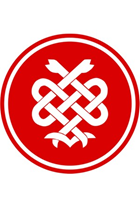 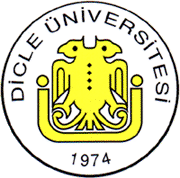 DİCLE ÜNİVERSİTESİTIP FAKÜLTESİ2021–2022 DERS YILIDÖNEM-IIKAS ve SİNİR DOKULARI DERS KURULU27.09.2021 -18.10.2021DİCLE ÜNİVERSİTESİ TIP FAKÜLTESİ 2021-2022 EĞİTİM-ÖĞRETİM YILIDÖNEM-II KAS ve SİNİR DOKULARI DERS KURULU PRATİK PROGRAMIDÖNEM – II 2021- 2022 KAS VE SİNİR DOKULARI SİSTEMİ DERS KURULUİYİ HEKİMLİK UYGULAMALARI PROGRAMIDÖNEM – II İHU Koordinatörü: Doç.Dr.Mahmut BALKANDerslerTeorikPratikToplamAnatomi27-   27Histoloji28-  28Fizyoloji22-22Biyofizik10                     -10Biyokimya4-4Psikiyatri2-2TOPLAM93                    -                   93Ders Kurulu Başkanı: Dr. Öğrt. Üys.Diclehan ORALDers Kurulu Başkanı: Dr. Öğrt. Üys.Diclehan ORALDers Kurulu Başkanı: Dr. Öğrt. Üys.Diclehan ORALDers Kurulu ÜyeleriDers SaatiProf. Dr. Ayda DEMİRANT       Anatomi4Prof. Dr. Orhan TACAR               Anatomi7Prof. Dr. Cudi TUNCER                Anatomi5Prof. Dr. Vatan   KAVAK             Anatomi9Prof. Dr. Özlen KARABULUT    Anatomi2Prof. Dr. Murat  AKKUŞ              Histoloji22Prof. Dr. Engin DEVECİ                Histoloji6Prof. Dr. Hüda OFLAZOĞLU DİKEN                Fizyoloji12Prof. Dr. H. Murat BİLGİN          Fizyoloji10Prof. Dr. Veysi AKPOLAT         Biyofizik8Prof. Dr. Zülküf AKDAĞ             Biyofizik2Prof. Dr. Leyla ÇOLPAN            Biyokimya2Prof. Dr. Gülten TOPRAK           Biyokimya2Dr. Öğr. Üyesi M. GÜNEŞ            Psikiyatri2TOPLAM93Ders Kurulunun AdıKAS VE SİNİR DOKULARIDers Kurulunun Türü ZorunluDers Kurulunun Kredisi 8Eğitim DiliTürkçeDers Kurulunun SorumlusuDr. Öğr. Üyesi Diclehan OralDers Kurulunun Ön KoşullarıYokDers Kurulunun Süresi3 haftaTeorik ders saati 93Uygulamalı ders saati-Ders Kurulunun İçeriğiKas ve sinirlerin anatomik yapılanması, histolojisi, fizyolojik işleyişi, biyofizik süreçler ile ilişkisi ve biyokimyasal özellikleri Ders Kurulunun AmacıÖğrenciler beş haftalık ders kurulu sonunda, kas ve sinir sistemlerinin normal yapı ve işlevleri hakkında bilgi sahibi olacak, kas dokusu tiplerini ve sinir hücrelerini ayırt edebilecektir.Öğrenim Çıktıları “Kas ve Sinir Dokusu” Ders 
Kurulu sonunda dönem II öğrencileri;  Kas ve sinir dokusu proteinlerinin yapı ve işlevini tanımlayabilecek, metabolizmasını yorumlayabilecek.Sinir sistemine ait anatomik oluşumların yapı ve fonksiyon ilişkilerini tanımlayabilecek. Kas ve sinir dokularının yapısal elemanlarını bilecek, kas ve sinir dokusunu oluşturan öğeleri mikroskopta inceleyip tanıyabilecek, çizgili kas, kalp kası ve düz kas kesitlerini mikroskopta inceleyerek ve tanımlayabilecek.Otonom sinir sisteminin organizasyonu ve işlevini bilecek. Sinir kas kavşağının yapısını öğrenecek; İskelet kası, düz kas ile kalp kasının yapısal ve işlevsel özelliklerini, uyarılma ve kasılma mekanizmalarını bilecek. Sinir-kas kavşağının yapısını, kas dokusunun uyarılma-kasılma mekanizmalarını, kas tipleri arasındaki farklılıkları öğrenecek.  Duysal sinir hücrelerinin uyarılma ve ileti özellikleri, otonom sinir sisteminin yapısı ve işlevlerini bilecek.Sağlık, hastalık, kültürel özellikler, hasta, hasta yakını ve iyileştirici rolleri, hekimliğin toplumsal yönünü öğrenecek. Baş, ense, kol ve boyun bölgesine ait yapıları topografik olarak tanıyabilecek, bölgede bulunan anatomik yapıları kadavra ve maket üzerinde tanıyabilecek ve isimlendirebilecek, Deri ve eklentilerini tanıyabilecek ve ilgili oluşumlara ait yapıları kadavra ve maket üzerinde gösterebilecek ve isimlendirebilecek, Sinir dokusunun histolojik özelliklerini, görevlerini, sınıflandırabilecek, Kas tiplerini, myofibrillerin yapısını, kalp kası ve düz kasın histolojik özelliklerini ayırabilecek, İskelet ve düz kasların kasılması sırasında gerçekleşen mekanik ve moleküler süreçleri yorumlayabilecek,Sinir dokusu biyokimyasını öğrenecek,Öğretme Yöntemi(leri)Amfi dersi, demonstrasyon, uygulama, deney, ödev, Değerlendirme Yöntemi ÇSS,  OYPS, Pratik Değerlendirme, Ödev, Performans DeğerlendirmesiÖnerilen Kaynaklar Guyton&Hall, Tıbbi Fizyoloji, 2017DÖNEM 2DÖNEM 2DÖNEM 2DÖNEM 2DÖNEM 2DÖNEM 2DÖNEM 2KOMİTE 1: KAS VE SİNİR DOKULARI DERS KURULU                                                                              27.09.2021 -  15.10.2021KOMİTE 1: KAS VE SİNİR DOKULARI DERS KURULU                                                                              27.09.2021 -  15.10.2021KOMİTE 1: KAS VE SİNİR DOKULARI DERS KURULU                                                                              27.09.2021 -  15.10.2021KOMİTE 1: KAS VE SİNİR DOKULARI DERS KURULU                                                                              27.09.2021 -  15.10.2021KOMİTE 1: KAS VE SİNİR DOKULARI DERS KURULU                                                                              27.09.2021 -  15.10.2021KOMİTE 1: KAS VE SİNİR DOKULARI DERS KURULU                                                                              27.09.2021 -  15.10.2021KOMİTE 1: KAS VE SİNİR DOKULARI DERS KURULU                                                                              27.09.2021 -  15.10.2021TARİHGÜNSAATDERSKONUÖĞRETİM ÜYESİ27.09.2021Pazartesi1AnatomiDolaşım ve sinir sistemine girişProf.Dr. O.TACAR27.09.2021Pazartesi2AnatomiKadavra teknikleriProf.Dr. V. KAVAK27.09.2021Pazartesi3AnatomiKadavra teknikleriProf.Dr. V. KAVAK27.09.20214PsikiyatriKonuşma ve dinleme becerileriDr.Öğr.Üyesi M.GÜNEŞ27.09.2021Pazartesi5Anatomi Kaslar Hakkında Genel BilgiProf. Dr. C. TUNCER27.09.2021Pazartesi6BiyofizikBiyomedikal potansiyeller (EMG)Prof.Dr. V. AKPOLAT27.09.2021Pazartesi7BiyofizikBiyomedikal potansiyeller (EMG)Prof.Dr. V. AKPOLAT27.09.2021Pazartesi828.09.2021Salı1Histoloji ve Embriyolojiİskelet Kası HistolojisiProf. Dr. E. DEVECİ28.09.2021Salı2Histoloji ve EmbriyolojiKalp Kası histolojisiProf. Dr. E. DEVECİ28.09.2021Salı3FizyolojiKaslara ilişkin genel bilgilerProf. Dr. H. DİKEN28.09.2021Salı4Fizyolojiİskelet kasının fizyolojik anatomisiProf. Dr. H. DİKEN28.09.2021Salı5AnatomiYüzün mimik kaslarıProf.Dr. Ö.KARABULUT28.09.2021Salı6AnatomiYüzün mimik kaslarıProf.Dr. Ö.KARABULUT28.09.2021Salı728.09.2021Salı829.09.2021Çarşamba1AnatomiYüzeyel ense,sırt, omuz ve kolun arka bölgesiProf.Dr.A.DEMİRANT29.09.2021Çarşamba2AnatomiYüzeyelense,sırt, omuz ve kolun arka bölgesiProf.Dr.A.DEMİRANT29.09.2021Çarşamba3Histoloji ve EmbriyolojiDüz Kas histolojisiProf. Dr. E. DEVECİ29.09.2021Çarşamba4Histoloji ve EmbriyolojiSinir dokusu histolojisiProf. Dr. E. DEVECİ29.09.2021Çarşamba5AnatomiKoltuk altı çukuru ve plexusbrachialisProf.Dr. O.TACAR29.09.2021Çarşamba6AnatomiKoltuk altı çukuru ve plexusbrachialisProf.Dr. O.TACAR29.09.2021Çarşamba729.09.2021Çarşamba830.09.2021Perşembe1Histoloji ve EmbriyolojiEmbriyolojiye giriş-tarihçe ve terminolojiProf. Dr. M. AKKUŞ30.09.2021Perşembe2Histoloji ve EmbriyolojiSpermatogenesis ve ovogenesisProf. Dr. M. AKKUŞ30.09.2021Perşembe3AnatomiKol ve ön kolun ön bölgesiProf. Dr. O. TACAR30.09.2021Perşembe4AnatomiKol ve ön kolun ön bölgesiProf. Dr. O. TACAR30.09.2021Perşembe5Histoloji ve EmbriyolojiSinir dokusu histolojisiProf. Dr. E. DEVECİ30.09.2021Perşembe6Histoloji ve EmbriyolojiNöroglia HistolojisiProf. Dr. E. DEVECİ30.09.2021Perşembe730.09.2021Perşembe801.10.2021Cuma1AnatomiPalma manus (elin ön yüz anatomisi)Prof.Dr. C.TUNCER01.10.2021Cuma2AnatomiPalma manus (elin ön yüz anatomisi)Prof.Dr. C.TUNCER01.10.2021Cuma3Histoloji ve EmbriyolojiFertilizasyon, yarıklanma implatasyonProf. Dr. M.AKKUŞ01.10.2021Cuma4Histoloji ve EmbriyolojiFertilizasyon, yarıklanma implatasyonProf. Dr. M.AKKUŞ01.10.2021Cuma5AnatomiGöğüs ön duvarı, karın bölgesi ve karın kaslarıProf.Dr.V.KAVAK01.10.2021Cuma6AnatomiGöğüs ön duvarı, karın bölgesi ve karın kaslarıProf.Dr.V.KAVAK01.10.2021Cuma701.10.2021Cuma804.10.2021Pazartesi1FizyolojiSinir-kas kavşağıProf. Dr. H.DİKEN04.10.2021Pazartesi2FizyolojiSinir-kas kavşağıProf. Dr. H.DİKEN04.10.2021Pazartesi3AnatomiÖn Kol ve Elin arka yüz kaslarıProf.Dr. A.DEMİRANT04.10.2021Pazartesi4AnatomiÖn Kol ve Elin arka yüz kaslarıProf.Dr. A.DEMİRANT04.10.2021Pazartesi5Histoloji ve EmbriyolojiBilaminar embriyonal diski gelişimiProf. Dr. M.AKKUŞ04.10.2021Pazartesi6Histoloji ve EmbriyolojiBilaminar embriyonal diski gelişimiProf. Dr. M.AKKUŞ04.10.2021Pazartesi704.10.2021Pazartesi805.10.2021Salı1Histoloji ve EmbriyolojiTrilaminar embriyon diski gelişimi- somitlerProf. Dr. M.AKKUŞ05.10.2021Salı2Histoloji ve EmbriyolojiNöral tüp gelişimi, ektoderm ve türevleriProf. Dr. M.AKKUŞ05.10.2021Salı3FizyolojiKas kasılmasının genel ve moleküler mekanizmasıProf. Dr. H.DİKEN05.10.2021Salı4FizyolojiUyarılma-Kasılma EşleşmesiProf. Dr. H.DİKEN05.10.2021Salı5AnatomiGluteal bölge ve uyluğun arka bölge kaslarıProf.Dr.O.TACAR05.10.2021Salı6AnatomiGluteal bölge ve uyluğun arka bölge kaslarıProf.Dr.O.TACAR05.10.2021Salı705.10.2021Salı806.10.2021Çarşamba1AnatomiUyluğun ön ve medial bölge kaslarıProf. Dr. C. TUNCER06.10.2021Çarşamba2AnatomiUyluğun ön ve medial bölge kaslarıProf. Dr. C. TUNCER06.10.2021Çarşamba3Fizyolojiİskelet kasının kasılma mekaniğiProf. Dr. H.DİKEN06.10.2021Çarşamba4Fizyolojiİskelet kasının Kasılma mekaniğiProf. Dr. H.DİKEN06.10.2021Çarşamba5Histoloji ve EmbriyolojiEndoderm farklanması ve vücut damarlarıProf. Dr. M.AKKUŞ06.10.2021Çarşamba6Histoloji ve EmbriyolojiMezoderm farklanması ve türevleriProf. Dr. M.AKKUŞ06.10.2021Çarşamba7FizyolojiDuyusal reseptörlerProf. Dr. H. M. BİLGİN06.10.2021Çarşamba8FizyolojiKas İğciği, golgi tendon organıProf. Dr. H. M. BİLGİN07.10.2021Perşembe1FizyolojiSinir liflerinde aksiyon potansiyeli İletimiProf.Dr.H.M.BİLGİN07.10.2021Perşembe2FizyolojiSinir liflerinde aksiyon potansiyeli İletimiProf.Dr.H.M.BİLGİN07.10.2021Perşembe3Histoloji ve Embriyoloji4. ve 8. haftalarda embriyon gelişimiProf. Dr. M.AKKUŞ07.10.2021Perşembe4Histoloji ve EmbriyolojiEmbrio ve fötüs yaşının saptanmasıProf. Dr. M.AKKUŞ07.10.2021Perşembe5AnatomiBacağın ön ve yan yüzleri ile ayak sırtıProf.Dr.V.KAVAK07.10.2021Perşembe6AnatomiBacağın ön ve yan yüzleri ile ayak sırtıProf.Dr.V.KAVAK07.10.2021Perşembe707.10.2021Perşembe808.10.2021Cuma1AnatomiDerin ense,sırt kasları ve bacağın ark yüzüProf.Dr.V.KAVAK08.10.2021Cuma2AnatomiDerin ense,sırt kasları ve bacağın ark yüzüProf.Dr.V.KAVAK08.10.2021Cuma3BiyofizikBiyomekaniğe genel bakışProf.Dr. V.AKPOLAT08.10.2021Cuma4Biyofizikİnsan biyomekaniğiProf.Dr. V.AKPOLAT08.10.2021Cuma5FizyolojiKas tonusu ve Kas YorgunluğuProf. Dr. H.DİKEN08.10.2021Cuma6FizyolojiKas Denervasyonunun EtkileriProf. Dr. H.DİKEN08.10.2021Cuma708.10.2021Cuma811.10.2021Pazartesi1FizyolojiSpinal reflekslerProf.Dr.H.M.BİLGİN11.10.2021Pazartesi2FizyolojiSpinal reflekslerProf.Dr.H.M.BİLGİN11.10.2021Pazartesi3Histoloji ve Embriyolojiİlkel kardiovasküler sisteminin gelişimiProf. Dr. M.AKKUŞ11.10.2021Pazartesi4Histoloji ve EmbriyolojiPerinatolojiProf. Dr. M.AKKUŞ11.10.2021Pazartesi5BiyokimyaSinir dokusu biyokimyasıProf. Dr. G.TOPRAK11.10.2021Pazartesi6BiyokimyaSinir dokusu biyokimyasıProf. Dr. G.TOPRAK11.10.2021Pazartesi711.10.2021Pazartesi812.10.2021Salı   1Histoloji ve Embriyoloji9. hafta ve doğuma kadar olan fötal dönemProf. Dr. M.AKKUŞ12.10.2021Salı2Histoloji ve EmbriyolojiÇoklu gebeliklerProf. Dr. M.AKKUŞ12.10.2021Salı3FizyolojiDüz Kas FizyolojisiProf. Dr. H. DİKEN12.10.2021Salı4FizyolojiDüz Kas FizyolojisiProf. Dr. H. DİKEN12.10.2021Salı5Fizyoloji Periferik sinir sistemi fizyolojisiProf.Dr.H.M.BİLGİN12.10.2021Salı6FizyolojiPeriferik sinir sistemi fizyolojisiProf.Dr.H.M.BİLGİN12.10.2021Salı712.10.2021Salı813.10.2021Çarşamba1FizyolojiSinaptik ileti ve kimyasal iletiProf.Dr.H.M.BİLGİN13.10.2021Çarşamba2FizyolojiSinaptik ileti ve kimyasal iletiProf.Dr.H.M.BİLGİN13.10.2021Çarşamba3Histoloji ve EmbriyolojiPlasenta ve fetal membranlarProf. Dr. M.AKKUŞ13.10.2021Çarşamba4Histoloji ve EmbriyolojiPlasenta ve fetal membranlarProf. Dr. M.AKKUŞ13.10.2021Çarşamba5BiyofizikKas ve sinir hastalıklarının tedavisinde kullanılan biyofiziksel yöntemlerProf. Dr. V.AKPOLAT13.10.2021Çarşamba6BiyofizikKas ve sinir hastalıklarının tedavisinde kullanılan biyofiziksel yöntemlerProf. Dr. V.AKPOLAT13.10.2021Çarşamba713.10.2021Çarşamba814.10.2021Perşembe 1Histoloji ve EmbriyolojiPlasenta ve fetal membranlarProf. Dr. M.AKKUŞ14.10.2021Perşembe2Histoloji ve EmbriyolojiGöbek kordonuProf. Dr. M.AKKUŞ14.10.2021Perşembe3BiyokimyaKas dokusu BiyokimyasıProf. Dr. L.ÇOLPAN14.10.2021Perşembe4BiyokimyaKas dokusu BiyokimyasıProf. Dr. L.ÇOLPAN14.10.2021Perşembe5BiyofizikPost Sinaptik PotansiyellerProf.Dr.Zülküf AKDAĞ14.10.2021Perşembe6BiyofizikPost Sinaptik PotansiyellerProf.Dr.Zülküf AKDAĞ14.10.2021Perşembe714.10.2021Perşembe815.10.2021Cuma1Histoloji ve EmbriyolojiFötal dönemProf. Dr. M.AKKUŞ15.10.2021Cuma2Histoloji ve EmbriyolojiÇoklu gebelikler ve erken gelişimin moleküler temelleriProf. Dr. M.AKKUŞ15.10.2021Cuma3BiyofizikVücut kompozisyon ölçüm yöntemleriProf.Dr.V.AKPOLAT15.10.2021Cuma4BiyofizikVücut kompozisyon ölçüm yöntemleriProf.Dr.V.AKPOLAT15.10.2021Cuma5PsikiyatriKendini etkin ve doğru şekilde ifade etmeDr.Öğr.Üyesi  M.GÜNEŞ15.10.2021Cuma6AnatomiKlinik anatomiProf.Dr.V.KAVAK15.10.2021Cuma715.10.2021818.10.2021Pazartesi118.10.2021Pazartesi218.10.2021Pazartesi318.10.2021Pazartesi4DERS KURULU SINAVISAAT 14:0018.10.2021Pazartesi518.10.2021Pazartesi618.10.2021Pazartesi7Geri Bildirim Toplantısı18.10.2021Pazartesi8NoTARİHSAATANATOMİPratik KonusuÖğr.ÜyesiHİSTOLOJİPratik KonusuHİSTOLOJİPratik KonusuÖğr.ÜyesiFİZYOLOJİPratikKonusuÖğr.ÜyesiBİYOFİZİKPratik KonusuÖğr.Üyesi1Yüzün mimik kasları; Koltuk altı çukuru yapılarıO. TacarÖ. Karabulut------------------------------------------------------------Kasta biyopotansiyel ölçümüVeysiAkpolat2Kol ve ön Kolun ön yüz kasları; Yüzeyel ense, sırt, omuz ve kolun arka bölgesi O. TacarA. Demirant-----------------------------------Bioelektrik empedans analiziVeysiAkpolat3Ön Kol ve Elin arka yüz kasları, palma manusO. TacarA. DemirantKas Dokusu HistolojisiKas Dokusu HistolojisiM. AkkuşE. DeveciC. EKİNCİA. AKTAŞ----------------------------------------------------4Göğüs ön duvarı; Karın Ön bölgesi ve karın kaslarıV. Kavak Ö. KarabulutC. TuncerSinir Dokusu HistolojisiSinir Dokusu HistolojisiM. AkkuşE. DeveciC. EKİNCİA. AKTAŞ.----------------------------------------------------5Uyluğun ön medial bölgesiC. TuncerV. KavakEmbriyolojiEmbriyolojiM. AkkuşE.  DeveciC. EKİNCİA. AKTAŞ----------------------------6Gluteal bölge ve Uyluğun arka bölge kaslarıO. TacarA. Demirant---------------------------Kurbağada Reflekslerin AraştırılmasıH.DikenM.KelleM.BaylanM.BilginR.Gelir----------------------------7Bacağın ön-yan ve arka yüz kasları; Ayak sırtı ve tabanı; Derin ense ve sırt kasları V. KavakC. Tuncer---------------------------------------------------------PRATİK TEKRARIPRATİK TEKRARIPRATİK TEKRARIPRATİK TEKRARIPRATİK TEKRARIPRATİK TEKRARIPRATİK TEKRARIPRATİK TEKRARIPRATİK TEKRARIPratik SINAVIPratik SINAVIPratik SINAVIPratik SINAVIPratik SINAVIPratik SINAVIPratik SINAVIPratik SINAVIPratik SINAVI4’lü LABORATUVAR GRUPLARINDAA – GRUBU  sınıf listesinin ilk ¼’üB – GRUBU sınıf listesinin ikinci ¼’üC – GRUBU sınıf listesinin üçüncü ¼’üD – GRUBU sınıf listesinin son ¼’ünü  kapsar.4’lü LABORATUVAR GRUPLARINDAA – GRUBU  sınıf listesinin ilk ¼’üB – GRUBU sınıf listesinin ikinci ¼’üC – GRUBU sınıf listesinin üçüncü ¼’üD – GRUBU sınıf listesinin son ¼’ünü  kapsar.4’lü LABORATUVAR GRUPLARINDAA – GRUBU  sınıf listesinin ilk ¼’üB – GRUBU sınıf listesinin ikinci ¼’üC – GRUBU sınıf listesinin üçüncü ¼’üD – GRUBU sınıf listesinin son ¼’ünü  kapsar.4’lü LABORATUVAR GRUPLARINDAA – GRUBU  sınıf listesinin ilk ¼’üB – GRUBU sınıf listesinin ikinci ¼’üC – GRUBU sınıf listesinin üçüncü ¼’üD – GRUBU sınıf listesinin son ¼’ünü  kapsar.4’lü LABORATUVAR GRUPLARINDAA – GRUBU  sınıf listesinin ilk ¼’üB – GRUBU sınıf listesinin ikinci ¼’üC – GRUBU sınıf listesinin üçüncü ¼’üD – GRUBU sınıf listesinin son ¼’ünü  kapsar.4’lü LABORATUVAR GRUPLARINDAA – GRUBU  sınıf listesinin ilk ¼’üB – GRUBU sınıf listesinin ikinci ¼’üC – GRUBU sınıf listesinin üçüncü ¼’üD – GRUBU sınıf listesinin son ¼’ünü  kapsar.3’lü LABORATUVAR GRUPLARINDAA – GRUBU sınıf listesinin ilk 1/3’üB – GRUBU sınıf listesinin orta 1/3’üC – GRUBU sınıf listesinin son 1/3’ü3’lü LABORATUVAR GRUPLARINDAA – GRUBU sınıf listesinin ilk 1/3’üB – GRUBU sınıf listesinin orta 1/3’üC – GRUBU sınıf listesinin son 1/3’ü3’lü LABORATUVAR GRUPLARINDAA – GRUBU sınıf listesinin ilk 1/3’üB – GRUBU sınıf listesinin orta 1/3’üC – GRUBU sınıf listesinin son 1/3’ü3’lü LABORATUVAR GRUPLARINDAA – GRUBU sınıf listesinin ilk 1/3’üB – GRUBU sınıf listesinin orta 1/3’üC – GRUBU sınıf listesinin son 1/3’ü3’lü LABORATUVAR GRUPLARINDAA – GRUBU sınıf listesinin ilk 1/3’üB – GRUBU sınıf listesinin orta 1/3’üC – GRUBU sınıf listesinin son 1/3’ü3’lü LABORATUVAR GRUPLARINDAA – GRUBU sınıf listesinin ilk 1/3’üB – GRUBU sınıf listesinin orta 1/3’üC – GRUBU sınıf listesinin son 1/3’üUygulamaÖğretimÜyesiYERUygulamaÖğretimÜyesi13:30-15:0015:30-17:0013:30-15:0015:30-17:0013:30-15:0015:30-17:0013:30-15:0015:30-17:0013:30-15:0015:30-17:0013:30-15:0015:30-17:00YERKulak Zarı muayenesiDr. Öğr. Üye. Muhammed AYRALABGHCDIJEFKLDolaşım sistemi muayenesi becerisi kazandırmaProf. Dr. Hakkı ŞİMŞEKBAHGDCJIFELKYetişkinlerde İM / İntraartiküler enjeksiyon yapabilmeProf. Dr. Pelin OKTAYOĞLUCDIJEFKLABGHÇocuklarda intramüsküler, İV ve subkutan enjeksiyonDoç. Dr. Müsemma KARABELDCJIFELKBAHGÖÇM: Bilimsel literatür taramaProf.Dr. Mahmut BALKANEFKLABGHCDIJLaboratuar GüvenliğiDoç. Dr. Aysun EKİNCİFELKBAHGDCJIİHU grupları: İHU dersleri için sınıf listesinden 12 grup (A-L) oluşturulacaktır. Uygulama yerleri: Uygulamalar Tıp Eğitimi Beceri laboratuvarlarında yapılacak olup ders kurulu başlangıcında öğrenci panosunda duyurulacaktır.İHU grupları: İHU dersleri için sınıf listesinden 12 grup (A-L) oluşturulacaktır. Uygulama yerleri: Uygulamalar Tıp Eğitimi Beceri laboratuvarlarında yapılacak olup ders kurulu başlangıcında öğrenci panosunda duyurulacaktır.İHU grupları: İHU dersleri için sınıf listesinden 12 grup (A-L) oluşturulacaktır. Uygulama yerleri: Uygulamalar Tıp Eğitimi Beceri laboratuvarlarında yapılacak olup ders kurulu başlangıcında öğrenci panosunda duyurulacaktır.İHU grupları: İHU dersleri için sınıf listesinden 12 grup (A-L) oluşturulacaktır. Uygulama yerleri: Uygulamalar Tıp Eğitimi Beceri laboratuvarlarında yapılacak olup ders kurulu başlangıcında öğrenci panosunda duyurulacaktır.İHU grupları: İHU dersleri için sınıf listesinden 12 grup (A-L) oluşturulacaktır. Uygulama yerleri: Uygulamalar Tıp Eğitimi Beceri laboratuvarlarında yapılacak olup ders kurulu başlangıcında öğrenci panosunda duyurulacaktır.İHU grupları: İHU dersleri için sınıf listesinden 12 grup (A-L) oluşturulacaktır. Uygulama yerleri: Uygulamalar Tıp Eğitimi Beceri laboratuvarlarında yapılacak olup ders kurulu başlangıcında öğrenci panosunda duyurulacaktır.İHU grupları: İHU dersleri için sınıf listesinden 12 grup (A-L) oluşturulacaktır. Uygulama yerleri: Uygulamalar Tıp Eğitimi Beceri laboratuvarlarında yapılacak olup ders kurulu başlangıcında öğrenci panosunda duyurulacaktır.İHU grupları: İHU dersleri için sınıf listesinden 12 grup (A-L) oluşturulacaktır. Uygulama yerleri: Uygulamalar Tıp Eğitimi Beceri laboratuvarlarında yapılacak olup ders kurulu başlangıcında öğrenci panosunda duyurulacaktır.İHU grupları: İHU dersleri için sınıf listesinden 12 grup (A-L) oluşturulacaktır. Uygulama yerleri: Uygulamalar Tıp Eğitimi Beceri laboratuvarlarında yapılacak olup ders kurulu başlangıcında öğrenci panosunda duyurulacaktır.İHU grupları: İHU dersleri için sınıf listesinden 12 grup (A-L) oluşturulacaktır. Uygulama yerleri: Uygulamalar Tıp Eğitimi Beceri laboratuvarlarında yapılacak olup ders kurulu başlangıcında öğrenci panosunda duyurulacaktır.İHU grupları: İHU dersleri için sınıf listesinden 12 grup (A-L) oluşturulacaktır. Uygulama yerleri: Uygulamalar Tıp Eğitimi Beceri laboratuvarlarında yapılacak olup ders kurulu başlangıcında öğrenci panosunda duyurulacaktır.İHU grupları: İHU dersleri için sınıf listesinden 12 grup (A-L) oluşturulacaktır. Uygulama yerleri: Uygulamalar Tıp Eğitimi Beceri laboratuvarlarında yapılacak olup ders kurulu başlangıcında öğrenci panosunda duyurulacaktır.İHU grupları: İHU dersleri için sınıf listesinden 12 grup (A-L) oluşturulacaktır. Uygulama yerleri: Uygulamalar Tıp Eğitimi Beceri laboratuvarlarında yapılacak olup ders kurulu başlangıcında öğrenci panosunda duyurulacaktır.İHU grupları: İHU dersleri için sınıf listesinden 12 grup (A-L) oluşturulacaktır. Uygulama yerleri: Uygulamalar Tıp Eğitimi Beceri laboratuvarlarında yapılacak olup ders kurulu başlangıcında öğrenci panosunda duyurulacaktır.İHU grupları: İHU dersleri için sınıf listesinden 12 grup (A-L) oluşturulacaktır. Uygulama yerleri: Uygulamalar Tıp Eğitimi Beceri laboratuvarlarında yapılacak olup ders kurulu başlangıcında öğrenci panosunda duyurulacaktır.DİCLE ÜNİVERSİTESİ TIP FAKÜLTESİ 2020-2021 EĞİTİM-ÖĞRETİM YILIDÖNEM-II   KAS VE SİNİR DOKULARI SİSTEMİ DERS KURULU PDÖ Etkinliği tarihleriDİCLE ÜNİVERSİTESİ TIP FAKÜLTESİ 2020-2021 EĞİTİM-ÖĞRETİM YILIDÖNEM-II   KAS VE SİNİR DOKULARI SİSTEMİ DERS KURULU PDÖ Etkinliği tarihleriDİCLE ÜNİVERSİTESİ TIP FAKÜLTESİ 2020-2021 EĞİTİM-ÖĞRETİM YILIDÖNEM-II   KAS VE SİNİR DOKULARI SİSTEMİ DERS KURULU PDÖ Etkinliği tarihleriPDÖ - 1PDÖ - 2PDÖ - 3